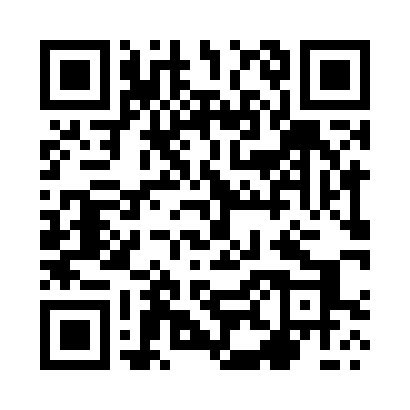 Prayer times for Huta Nowa, PolandWed 1 May 2024 - Fri 31 May 2024High Latitude Method: Angle Based RulePrayer Calculation Method: Muslim World LeagueAsar Calculation Method: HanafiPrayer times provided by https://www.salahtimes.comDateDayFajrSunriseDhuhrAsrMaghribIsha1Wed2:355:0812:365:438:0410:262Thu2:315:0612:355:448:0610:293Fri2:275:0412:355:458:0710:324Sat2:235:0212:355:468:0910:365Sun2:225:0112:355:478:1010:396Mon2:214:5912:355:488:1210:417Tue2:204:5712:355:498:1410:428Wed2:194:5512:355:508:1510:439Thu2:194:5412:355:518:1710:4310Fri2:184:5212:355:528:1910:4411Sat2:174:5012:355:538:2010:4512Sun2:174:4912:355:548:2210:4513Mon2:164:4712:355:558:2310:4614Tue2:154:4612:355:568:2510:4715Wed2:154:4412:355:578:2610:4716Thu2:144:4312:355:588:2810:4817Fri2:144:4112:355:598:2910:4918Sat2:134:4012:355:598:3110:4919Sun2:134:3812:356:008:3210:5020Mon2:124:3712:356:018:3410:5121Tue2:124:3612:356:028:3510:5122Wed2:114:3412:356:038:3710:5223Thu2:114:3312:356:048:3810:5324Fri2:104:3212:356:048:3910:5325Sat2:104:3112:356:058:4110:5426Sun2:094:3012:366:068:4210:5427Mon2:094:2912:366:078:4310:5528Tue2:094:2812:366:078:4410:5629Wed2:084:2712:366:088:4610:5630Thu2:084:2612:366:098:4710:5731Fri2:084:2512:366:108:4810:57